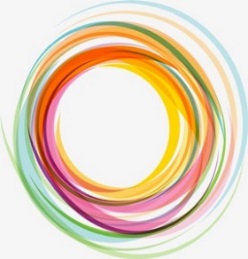 INDARKERIA MATXISTARI BURUZKO III. JARDUNALDIAKIII JORNADAS SOBRE VIOLENCIA MACHISTA2018-11-08INDARKERIA MATXISTAREN BIKTIMA DIREN SEME-ALABAKHIJOS e HIJAS VÍCTIMAS DE LA VIOLENCIA MACHISTAIZEN EMATEA / INSCRIPCIÓNBete ezazu galdetegia jardunaldian izena emateko  /  Rellene el cuestionario para formalizar su  inscripciónZarauzko Udala -Parekidetasun Departamentua
943005117 – berdintasuna@zarautz.eusIZENA NOMBRELEHEN ABIZENAPRIMER APELLIDOBIGARREN ABIZENASEGUNDO APELLIDOSEXUASEXOGizonezkoaHombreEmakumezkoaMujerEmakumezkoaMujerEmakumezkoaMujerEmakumezkoaMujerBeste batzukOtrosBeste batzukOtrosBeste batzukOtrosHELBIDEADIRECCIÓNHERRIAPOBLACIÓNPOSTA KODEACÓDIGO POSTALPOSTA KODEACÓDIGO POSTALPOSTA KODEACÓDIGO POSTALPOSTA KODEACÓDIGO POSTALLANBIDEAPROFESIÓNTELEFONOAKTELÉFONOSFinkoaFijoFinkoaFijoFinkoaFijoMugikorraMóvil     MugikorraMóvil     MugikorraMóvil     E-mailUdalarekin harremanak zein hizkuntzatan izan nahi dituzun?Idioma en que prefiere tener relación con el AyuntamientoUdalarekin harremanak zein hizkuntzatan izan nahi dituzun?Idioma en que prefiere tener relación con el AyuntamientoUdalarekin harremanak zein hizkuntzatan izan nahi dituzun?Idioma en que prefiere tener relación con el AyuntamientoUdalarekin harremanak zein hizkuntzatan izan nahi dituzun?Idioma en que prefiere tener relación con el AyuntamientoUdalarekin harremanak zein hizkuntzatan izan nahi dituzun?Idioma en que prefiere tener relación con el AyuntamientoUdalarekin harremanak zein hizkuntzatan izan nahi dituzun?Idioma en que prefiere tener relación con el AyuntamientoEuskaraz                      ElebidunaEuskera                         bilingüeEuskaraz                      ElebidunaEuskera                         bilingüeEuskaraz                      ElebidunaEuskera                         bilingüeEuskaraz                      ElebidunaEuskera                         bilingüeEuskaraz                      ElebidunaEuskera                         bilingüeEuskaraz                      ElebidunaEuskera                         bilingüeEuskaraz                      ElebidunaEuskera                         bilingüe